Homilie - Allerheiligen                                                                                              01.11.2017
Openbaring 7, 2-4.9-14 / 1 Johannes 3, 1-3 / Matteüs 5, 1-12aEen engel die opstijgt met het zegel van de levende God, vier engelen die de macht hebben om de aarde te beschadigen, honderdvierenveertig duizend dienstknechten uit alle stammen van Israël van wie het voorhoofd getekend is met het zegel, een menigte die zo groot is dat niemand ze kan tellen, uit alle rassen en stammen en volkeren en talen: allen staan ze rond de troon en aanbidden ze God, die lof is en heerlijkheid, wijsheid en dank, eer en macht, en sterkte in tijd en eeuwigheid.Zo hoorden we het voorlezen uit het boek Openbaring van de apostel Johannes. Hij voert ons binnen in een onbekende wereld, die we niet eens kunnen begrijpen, maar die ons wel kan inspireren. Want die honderdvierenveertig duizend dienstknechten en die ontelbare menigte die God aanbidden met lovende en dankende woorden zijn een spiegel voor ons. Doen wij dat ook: God lof brengen? En zullen de engelen ook op óns voorhoofd Gods zegel tekenen, zodat ook wij voor zijn aanschijn mogen staan? En om het ons vandaag zeker af te vragen: horen wij bij de aller-heiligen die wij nu vieren?Want wat of wie  is ‘aller-heiligen’? Gaat het om de heiligen tot wie wij ons wenden als we in de problemen zitten? Tot Maria, de moeder van Jezus en ook onze Moeder. En tot de heilige Antonius als we iets kwijt zijn. Zitten we in de knoei en is alles één grote puinhoop, dan rekenen we op de heilige Rita. Pater Pio is niet alleen de nationale heilige van Italië, maar ook hier vinden mensen verhoring op zijn voorspraak. Sint-Hubertus is de patroonheilige van de jagers en van het genezende Hubertusbrood. En ik zou nog bijna onze eigen Sint-Gummarus vergeten die dit jaar dankzij het goede weer waar hij voor gezorgd heeft, weer massa's mensen heeft samengebracht. Er zijn nog ontelbaar veel andere heiligen die aanbeden en vereerd worden om iets te verkrijgen, om hulp in te roepen, om te genezen en om ik weet niet wat nog allemaal.Maar dat zijn niet de enige heiligen die we vandaag vieren en gedenken. Nee, het gaat om de honderden miljoenen mensen die niet op de heiligenkalender en in de geschiedenisboeken staan. Grote en kleine, rijke en arme, zieke en gezonde mensen van alle tijden, dus ook van vandaag. En ze zijn heilig omdat ze leefden of leven volgens het gebod dat Jezus ons vorige zondag heeft geleerd, en dat gebod is: Bemin God bovenal, en bemin uw naaste zoals uzelf. Dat is de grondwet van ons geloof, en als we volgens die opdracht leven, zijn we goed op weg om heilig te zijn. Want om heilig te worden of te zijn moet je geen straffe dingen doen of buitengewoon vrome mensen zijn, nee, je moet alleen leven volgens dat ene gebod. Vandaag wijst Jezus daar in zijn Zaligsprekingen directe wegen voor aan. Als we die wegen gaan, dan zijn we zalig. Anders gezegd: dan zijn we gelukkig, dan zijn we gezegend omdat we de weg gaan die Jezus ons heeft aangewezen en voorgeleefd. We hebben het lijstje zojuist gehoord: acht wegen van heiligheid. Het is als een soort checklist. Zalig de armen van geest, is de eerste weg die hij aanwijst. En Hij bedoelt daar helemaal niet mee dat we sukkelaars moeten zijn met zo’n beperkt verstand dat we niet eens kunnen nadenken. Nee, zeker niet. Wat Hij wél bedoelt, is dat we nederig zijn, geen dikke nekken die altijd gelijk hebben, die alleen in onszelf geloven, en naar wie iedereen moet opkijken, want wij zijn de knapste, de machtigste, de beste, de rijkste. Niet doen, zegt Jezus. Wees arm van geest, wees nederig, zodat je getroost kan worden als dat nodig is, en zodat je vriendelijk en zachtmoedig bent. Wees rechtvaardig in je doen en denken, en even barmhartig voor je medemensen als God genadig is voor u. En wees zuiver van hart, zodat je betrouwbaar bent, zodat je geen dingen doet die het daglicht niet mogen zien, en zodat je ook kunt streven naar vrede met je medemensen en in de wereld. En als je wordt tegengewerkt in uw geloof, wees dan zeker dat mijn Vader altijd bij u zal zijn. Dat hoor ik Jezus zeggen in zijn zaligsprekingen. Alle heiligen: wie zijn dat? Het kunnen dus evengoed mensen zijn die onder ons leven. Kijk elkaar maar eens aan. Waar in die checklist van acht eigenschappen herken ik mijn buurman of buurvrouw? Want het is geen onbereikbaar doel. Jezus heeft bij die opsomming van de acht zaligheden gewoon gekeken naar mensen, mensen zoals u en ik. Wanneer zij zich verbinden met God-de-Heilige dan zal deze wereld niet ten onder gaan aan geweld. Dan zal het offer dat mensen brengen niet vruchteloos zijn. Dan kun je op een gegeven moment over je heen laten lopen omdat je innerlijk weet hebt van een andere rijkdom. We mogen dus – schoorvoetend – zeggen dat we allemaal tot die gemeenschap van heiligen behoren. Tenminste, als we verbonden blijven met God, de Heilige bij uitstek. Laten we af en toe die checklist te voorschijn halen (in je bijbel: Matteüs 5, 1-12a) en kijken hoe het met ons gesteld is. Niet om een heilig boontje te worden, maar om samen wat meer heiligheid, meer veiligheid, meer geluk te verspreiden. 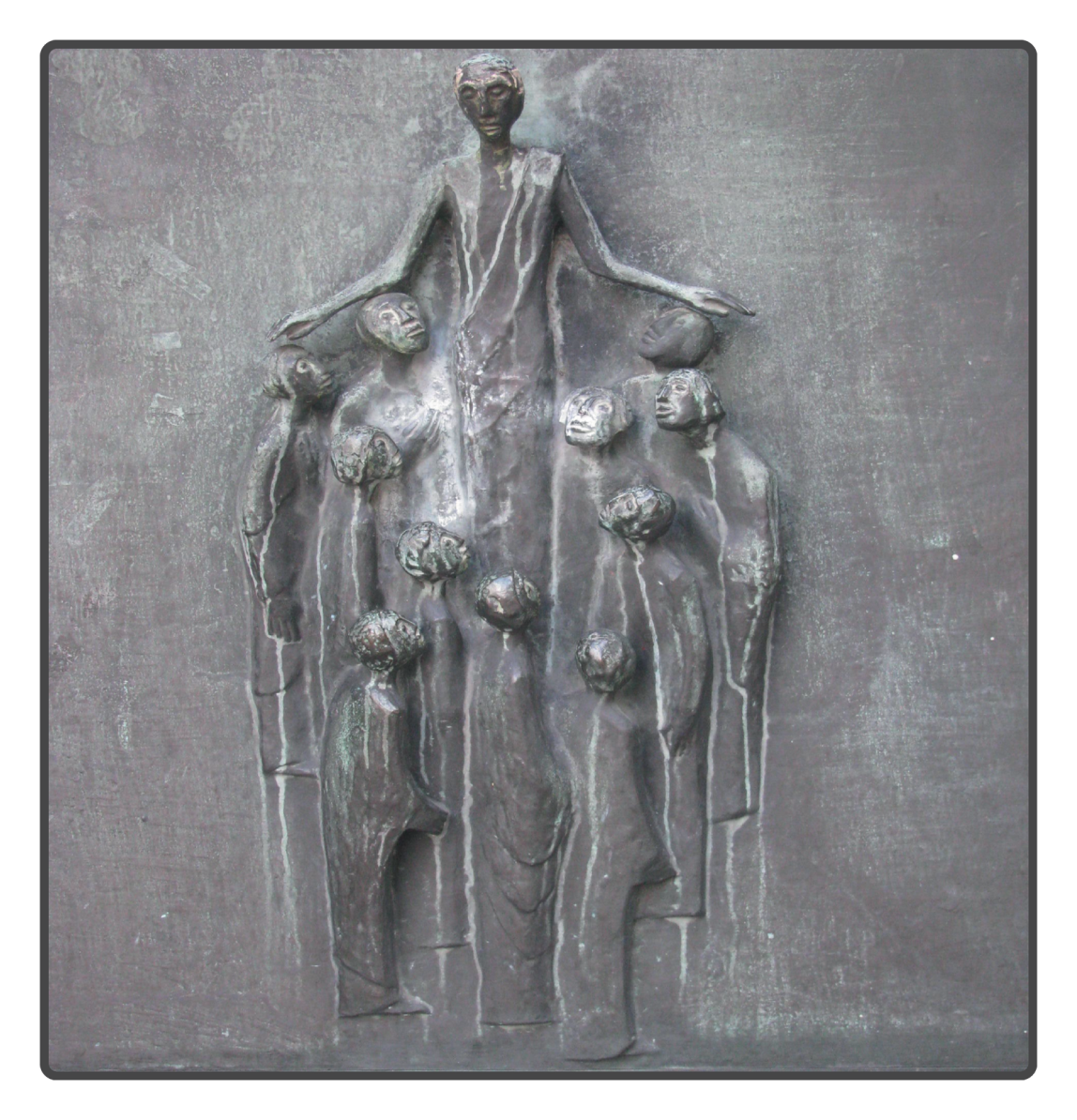 'De gemeenschap van de heiligen met Christus in het midden', Ulrich Henn, 1964, Antoniterkerk, KeulenJan Verheyen – Lier.Allerheiligen -1.11.2017(Inspiratie: o.a. Internetpastoraal van Romain Debbaut; Joost Jansen, Woord voor onderweg. Overwegingen voor het jaar A, Berne Media Heeswijk 2016)